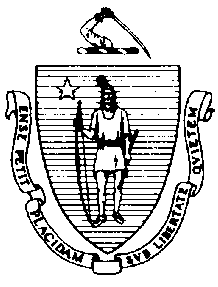 The Executive Office of Health and Human ServicesDepartment of Public HealthBureau of Environmental HealthCommunity Sanitation Program180 Beaman Street, West Boylston, MA 01583Phone: 508-792-7880 Fax: 508-792-7706TTY: 508-835-9796May 24, 2016Pamela MacEachern, SuperintendentPondville Correctional CenterP.O. Box 146Norfolk, MA 02056Re: Facility Inspection - Pondville Correctional Center, NorfolkDear Superintendent MacEachern:In accordance with M.G.L. c. 111, §§ 5, 20, and 21, as well as Massachusetts Department of Public Health (Department) Regulations 105 CMR 451.000: Minimum Health and Sanitation Standards and Inspection Procedures for Correctional Facilities; 105 CMR 480.000: Minimum Requirements for the Management of Medical or Biological Waste (State Sanitary Code, Chapter VIII); 105 CMR 590.000: Minimum Sanitation Standards for Food Establishments (State Sanitary Code Chapter X); the 1999 Food Code; 105 CMR 520.000 Labeling; and 105 CMR 205.000 Minimum Standards Governing Medical Records and the Conduct of Physical Examinations in Correctional Facilities; I conducted an inspection of the Pondville Correctional Center on May 23, 2016 accompanied by Jeffrey Arruda, EHSO, Charlie Alves, Locksmith, and Scott Koczela, Community Sanitation Program. Violations noted during the inspection are listed below including 20 repeat violations:HEALTH AND SAFETY VIOLATIONS(* indicates conditions documented on previous inspection reports)FOOD SERVICE
Dining Area	No Violations NotedKitchen   FC 4-501.11(B)*	Maintenance and Operation, Equipment: Equipment components not maintained in a 	state of good repair, Traulsen gaskets damaged  Mechanical Warewashing Area	No Violations NotedFront Dry StorageFC 4-601.11(A)	Cleaning of Equipment and Utensils, Objective: Food contact surface dirty, spilled food in food binsRear Dry Storage 	No Violations NotedWalk-in Refrigerator/Freezer	No Violations NotedExterior Freezer	No Violations NotedToxic Caustic Room	No Violations NotedWAREHOUSEBulk Storage (Outside)	No Violations NotedToxic Caustic	No Violations NotedLinens and Toiletries105 CMR 451.353	Interior Maintenance: Linens stored within 18” of ceiling Laundry105 CMR 451.353	Interior Maintenance: Wet mop stored in bucket Barber Shop105 CMR 451.353	Interior Maintenance: Unlabeled bottleHouse Manager’s Office	No Violations NotedPROPERTY	No Violations NotedCONTROLFemale Bathroom	No Violations NotedMale Bathroom	No Violations NotedClassroom	No Violations NotedStaff Break Room 	No Violations NotedStaff Bathroom (in Hall)	No Violations NotedHolding Cell   	No Violations NotedDAY ROOM	No Violations NotedLibrary	No Violations NotedVISITING ROOM	No Violations NotedH.S.U.Medical Records/Treatment Room	No Violations NotedDr.’s Office	No Violations NotedNurse’s Office105 CMR 480.500(B)*	Procedures; Records; Record-Keeping Log: Generator did not maintain a record-keeping log for waste sent off-site for treatmentConference Room  	No Violations NotedOffice	No Violations NotedStaff Bathroom	No Violations NotedMedical Waste Storage (Boiler Room)	No Violations NotedADMINISTRATION AREA	No Violations NotedHOUSING UNITS 1-1105 CMR 451.320*	Cell Size: Inadequate floor space in all cellsBathroom105 CMR 451.123*	Maintenance: Vent fan dirty105 CMR 451.123	Maintenance: Wall tile damaged in shower 105 CMR 451.123	Maintenance: Grime build-up on walls in shower # 1, 2, and 3105 CMR 451.123	Maintenance: Caulking damaged in shower # 1105 CMR 451.130	Plumbing: Plumbing not maintained in good repair, loose drain cover in shower # 3105 CMR 451.123	Maintenance: Soap scum on walls in shower # 2 and 3105 CMR 451.130	Plumbing: Plumbing not maintained in good repair, shower dial missing on shower # 4Cells105 CMR 451.353	Interior Maintenance: Window shade damaged in cell # 110105 CMR 451.353	Interior Maintenance: Window trim damaged in cell # 105Parole Office	No Violations NotedLaundry	No Violations Noted1-2105 CMR 451.320*	Cell Size: Inadequate floor space in all cellsBathroom105 CMR 451.123*	Maintenance: Wall tile damaged in shower # 2105 CMR 451.123	Maintenance: Soap scum on walls in shower # 1 and 2Cells	No Violations NotedLaundry	No Violations Noted1-3105 CMR 451.320*	Cell Size: Inadequate floor space in all cellsBathroom105 CMR 451.123*	Maintenance: Caulking moldy in shower    Handicapped Bathroom105 CMR 451.123*	Maintenance: Caulking moldy in showerCells	No Violations Noted2-1105 CMR 451.320*	Cell Size: Inadequate floor space in all cellsBathroom	No Violations NotedSlop Sink105 CMR 451.353*	Interior Maintenance: Ceiling vent dusty  105 CMR 451.353	Interior Maintenance: Wet mop stored in bucket Cells	No Violations NotedClassification Office FC 3-501.16(B)	Limitation of Growth of Organisms, Temperature and Time Control: Refrigerator 	temperature recorded at 520F2-2105 CMR 451.320*	Cell Size: Inadequate floor space in all cellsShowers105 CMR 451.123*	Maintenance: Ceiling vent dusty  105 CMR 451.123*	Maintenance: Wall fan dusty 105 CMR 451.123*	Maintenance: Wall tile damaged in shower # 2 105 CMR 451.123	Maintenance: Caulking moldy in shower # 1-5105 CMR 451.123	Maintenance: Missing light cover in shower # 1 and 2105 CMR 451.123	Maintenance: Ceiling paint peeling in shower # 1, 2, and 3Bathroom	No Violations NotedCells	No Violations Noted2-3105 CMR 451.320*	Cell Size: Inadequate floor space in all cells2nd Floor Laundry	No Violations NotedShowers105 CMR 451.130*	Plumbing: Plumbing not maintained in good repair, shower # 2 and 3 out-of-order105 CMR 451.123	Maintenance: Caulking moldy in shower # 4 and 6105 CMR 451.123	Maintenance: Soap scum on walls in shower # 4 and 5105 CMR 451.123	Maintenance: Light out in shower # 2 and 5105 CMR 451.123	Maintenance: Debris in light shield above shower # 1, 4, and 6Bathroom	No Violations NotedCells105 CMR 451.353	Interior Maintenance: Window shade damaged in cell # 233 and 2382-4105 CMR 451.320*	Cell Size: Inadequate floor space in all cellsBathroom	No Violations NotedCells	No Violations NotedIPS/DOS Office 	No Violations NotedDUMPSTER AREAFC 5-501.15(A)	Refuse, Recyclables, and Returnables; Facilities on Premises: Lid not kept closed on dumpsterGYM105 CMR 451.353*	Interior Maintenance: Floor damaged  CLASSROOMS	No Violations NotedObservations and Recommendations The inmate population was 141 at the time of inspection.The Department recommends numbering all showers and toilets throughout the facility for identification purposes. This facility does not comply with the Department’s Regulations cited above. In accordance with 105 CMR 451.404, please submit a plan of correction within 10 working days of receipt of this notice, indicating the specific corrective steps to be taken, a timetable for such steps, and the date by which correction will be achieved. The plan should be signed by the Superintendent or Administrator and submitted to my attention, at the address listed above.To review the specific regulatory requirements please visit our website at www.mass.gov/dph/dcs and click on "Correctional Facilities" (available in both PDF and RTF formats).To review the Food Establishment regulations please visit the Food Protection website at www.mass.gov/dph/fpp and click on “Food Protection Regulations”. Then under “Retail” click “105 CMR 590.000 - State Sanitary Code Chapter X – Minimum Sanitation Standards for Food Establishments” and “1999 Food Code”.To review the Labeling regulations please visit the Food Protection website at www.mass.gov/dph/fpp and click on “Food Protection Regulations”. Then under “General Food Regulations” click “105 CMR 520.000: Labeling.” This inspection report is signed and certified under the pains and penalties of perjury.									Sincerely,									Amy Riordan, MPH 									Environmental Analyst, CSP, BEHcc:	Jan Sullivan, Acting Director, BEH	Steven Hughes, Director, CSP, BEHTimothy Miley, Director of Government AffairsMarylou Sudders, Secretary, Executive Office of Health and Human Services Carol Higgins O’Brien, Commissioner, DOC	Jeffrey Arruda, EHSOBetsy Fijol, Administrative Assistant, Norfolk Board of Health 	Clerk, Massachusetts House of Representatives	Clerk, Massachusetts Senate	Daniel Bennett, Secretary, EOPSSJennifer Gaffney, Director, Policy Development and Compliance Unit CHARLES D. BAKERGovernorKARYN E. POLITOLieutenant Governor  